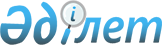 О внесении изменений и дополнения в решение районного маслихата от 6 января 2020 года № 276 "Об утверждении бюджета Жайсанбайского сельского округа на 2020-2022 годы"Решение Иргизского районного маслихата Актюбинской области от 3 июля 2020 года № 318. Зарегистрировано Департаментом юстиции Актюбинской области 10 июля 2020 года № 7303
      В соответствии со статьями 9-1, 109-1 Бюджетного Кодекса Республики Казахстан от 4 декабря 2008 года, статьей 6 Закона Республики Казахстан от 23 января 2001 года "О местном государственном управлении и самоуправлении в Республике Казахстан", Иргизский районный маслихат РЕШИЛ:
      1. Внести в решение районного маслихата от 6 января 2020 года № 276 "Об утверждении бюджета Жайсанбайского сельского округа на 2020-2022 годы" (зарегистрированное в Реестре государственной регистрации нормативных правовых актов № 6731, опубликованное 24 января 2020 года в эталонном контрольном банке нормативных правовых актов Республики Казахстан в электронном виде) следующие изменения и дополнение:
      в пункте 1:
      в подпункте 1):
      доходы цифры "34 099" заменить цифрами "31 809",
      в том числе: 
      поступления трансфертов цифры "33 510" заменить цифрами "31 220";
      в подпункте 2): 
      затраты цифры "34 099" заменить цифрами "31 809";
      пункт 3 изложить в новой редакции:
      "3. Принять к сведению и руководству, что 
      с 1 января 2020 года установлено:
      1) минимальный размер заработной платы - 42 500 тенге;
      2) месячный расчетный показатель для исчисления пособий и иных социальных выплат, а также для применения штрафных санкций, налогов и других платежей в соответствии с законодательством Республики Казахстан – 2 651 тенге;
      3) величина прожиточного минимума для исчисления размеров базовых социальных выплат - 31 183 тенге.
      с 1 апреля 2020 года:
      1) месячный расчетный показатель для исчисления пособий и иных социальных выплат, а также для применения штрафных санкций, налогов и других платежей в соответствии с законодательством Республики Казахстан – 2 778 тенге;
      2) величина прожиточного минимума для исчисления размеров базовых социальных выплат – 32 668 тенге";
      в пункте 5:
      в абзаце втором:
      цифры "4 030" заменить цифрами "1 680";
      дополнить абзацем следующего содержания: 
      "на установление доплат к заработной плате работников, предоставляющих специальные социальные услуги в государственных организациях социальной защиты населения - 60 тысяч тенге.".
      2. Приложение 1 к указанному решению изложить в новой редакции согласно приложению к настоящему решению.
      3. Государственному учреждению "Аппарат Иргизского районного маслихата" в установленном законодательством порядке обеспечить государственную регистрацию настоящего решения в Департаменте юстиции Актюбинской области.
      4. Настоящее решение вводится в действие с 1 января 2020 года. Бюджет Жайсанбайского сельского округа на 2020 год
					© 2012. РГП на ПХВ «Институт законодательства и правовой информации Республики Казахстан» Министерства юстиции Республики Казахстан
				
      Председатель сессии Иргизского 
районного маслихата 

Қ. Тілеуғабылов

      Секретарь Иргизского 
районного маслихата 

К. Қосаяқов
Приложение к решению Иргизского районного маслихата от 3 июля 2020 года № 318Приложение 1 к решению Иргизского районного маслихата от 6 января 2020 года № 276
Категория
Категория
Категория
Категория
Сумма 
(тысяча тенге)
Класс
Класс
Класс
Сумма 
(тысяча тенге)
Подкласс
Подкласс
Сумма 
(тысяча тенге)
Наименование
Сумма 
(тысяча тенге)
1
2
3
4
5
І. Доходы
31 809
1
Налоговые поступления
579
01
Подоходный налог
120
2
Индивидуальный подоходный налог
120
04
Налоги на собственность
459
1
Налог на имущество
5
3
Земельный налог
13
4
Налог на транспортные средства
441
2
Неналоговые поступления
10
06
Прочие неналоговые поступления
10
1
Прочие неналоговые поступления
10
4
Поступления трансфертов
31 220
02
Трансферты из вышестоящих органов государственного управления
31 220
3
Трансферты из районных (городов областного значения) бюджетов
31 220
Функциональная группа
Функциональная группа
Функциональная группа
Функциональная группа
Функциональная группа
Сумма 
(тысяча тенге)
Функциональная подгруппа
Функциональная подгруппа
Функциональная подгруппа
Функциональная подгруппа
Сумма 
(тысяча тенге)
Администратор бюджетных программ
Администратор бюджетных программ
Администратор бюджетных программ
Сумма 
(тысяча тенге)
Программа
Программа
Сумма 
(тысяча тенге)
Наименование
Сумма 
(тысяча тенге)
1
2
3
4
5
6
ІІ. Затраты
31 809
01
Государственные услуги общего характера
9 539
1
Представительные, исполнительные и другие органы, выполняющие общие функции государственного управления
9 539
124
Аппарат акима города районного значения, села, поселка, сельского округа
9 539
001
Услуги по обеспечению деятельности акима города районного значения, села, поселка, сельского округа
9 179
022
Капитальные расходы государственного органа
360
04
Образование
19 096
1
Дошкольное воспитание и обучение
19 096
124
Аппарат акима города районного значения, села, поселка, сельского округа
19 096
041
Реализация государственного образовательного заказа в дошкольных организациях образования
19 096
06
Социальная помощь и социальное обеспечение
342
2
Социальная помощь
342
124
Аппарат акима города районного значения, села, поселка, сельского округа
342
003
Оказание социальной помощи нуждающимся гражданам на дому
342
07
Жилищно-коммунальное хозяйство
2 832
3
Благоустройство населенных пунктов
2 832
124
Аппарат акима города районного значения, села, поселка, сельского округа
2 832
008
Освещение улиц в населенных пунктах
120
009
Обеспечение санитарии населенных пунктов
40
011
Благоустройство и озеленение населенных пунктов
2 672
IІІ. Чистое бюджетное кредитование
0
Бюджетные кредиты
0
ІV. Сальдо по операциям с финансовыми активами
0
Приобретение финансовых активов
0
V. Дефицит (профицит) бюджета
0
VI. . Финансирование дефицита бюджета (использование профицита)
0